Guía de trabajo autónomo 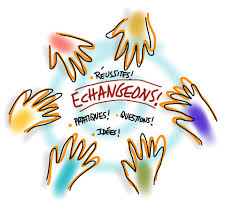 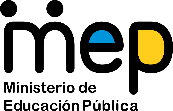                                        FRANÇAISGuide du travail autonome pour les élèves du IIIº cycle et d’éducation diversifiéeEl trabajo autónomo es la capacidad de realizar tareas por nosotros mismos, sin necesidad de que nuestros/as docentes estén presentes. Le travail autonome est la capacité de réaliser des tâches par nous-mêmes sans aucune aide de nos enseignants en présentiel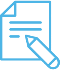 Me preparo para hacer la guía   / Je me prépare pour le travail                        Pautas que debo verificar antes de iniciar mi trabajo.  Les étapes de vérification avant de commencer mon travail :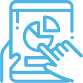 Voy a recordar lo aprendido en clase.    Je me rappelle ce que j’ai appris en classe de français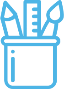  Pongo en práctica lo aprendido en clase / Je mets en pratique ce que j’ai appris en classe de francais GRILLE D’AUTOEVALUATION DU TRAVAIL AUTONOME :  	ANEXOS DE TRABAJO AUTONOMO                    10 ANNEE      FRANÇAIS Lis la biographie :                                                                                            Qui est ce ? Isabelle Geffroy, dite Zaz, née le 1er mai 1980 à Tours, est une chanteuse française mêlant les styles variété française, folk et soul.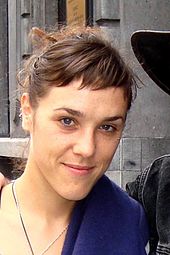 Elle devient une vedette en 2010 avec la chanson Je veux, tirée de son premier album, Zaz, et connaît dès lors un succès international. Elle a publié quatre albums studio : Zaz, Recto verso, Paris et Effet miroir.En 2014, pour la Fondation Abbé-Pierre, elle interprète le titre Le Chemin de Pierre, aux côtés de Nolwenn Leroy, Rose, Thomas Dutronc, Tété ou encore Mike Ibrahim.Distinctions : Victoire de La Musique 2011 : Chanson originale de l'année pour   « Je Veux”Talents France Bleu 2011 pour l'album ZazGlobes de Cristal 2014 : nomination dans la catégorie Meilleure interprète féminine.Echo Awards 2015 : Prix de la meilleure artiste pop/rock internationale.Fryderyk Awards 2019 : nomination dans la catégorie Best Foreign Album pour l'album Effet MiroirTravaille sur ton cahier de français :  Présente Zaz !  Ecris 8 phrases sur ton cahier : (caractéristiques physiques et professionnelles) Mentionnez   5 caractéristiques de la ville de Paris : ______/______/______/______/________( utilise les adjectifs connus ) Après l’écoute et le visionnage de la chanson, lis les énoncés et coche d’un (X) la réponse correcte :Paris est connu parce que :______________C’est la ville plus ancienne du mondeC’est la ville lumièreC’est la ville plus moderne d’Europe Le fleuve parisien qui traverse la ville de Paris, s’appelle :____________Le RhôneLa GaronneLa SeineLe moyen de transport le plus utilisé à Paris c’est _____________l’autobusle métrole tramwayDans le métro, Zaz chante avec un grand groupe de _____________poètesmusicienssportifsElle présente la ville de Paris comme un endroit _________________sympa et touristiquesans humeur et tristeéclairé et de bonne humeur Selon Zaz, à Paris , ils se couchent à _________heures dixonzedouzeProduction Orale : Présente ton chanteur ou ta chanteuse favorite !                                        Utilise un audio personnel ( What’s App par exemple )  pour partager avec ton prof et tes copains de classe.  ( 6 phrases complètes en français ).  Production Ecrite :   Apres l’expérience de voir et d’écouter Zaz,  tu peux répondre à la question :   Pourquoi Paris sera toujours Paris ? Ecris trois phrases complètes !1 _____________________________________________            2 _____________________________________________            3 _____________________________________________                            PARIS SERA TOUJOURS PARIS 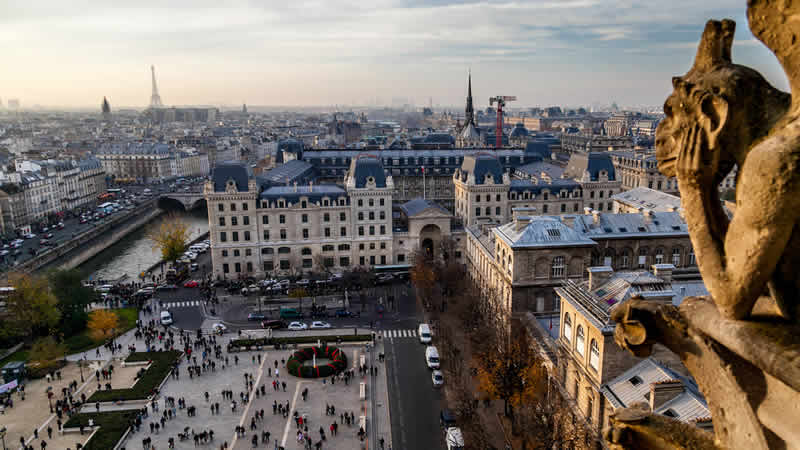 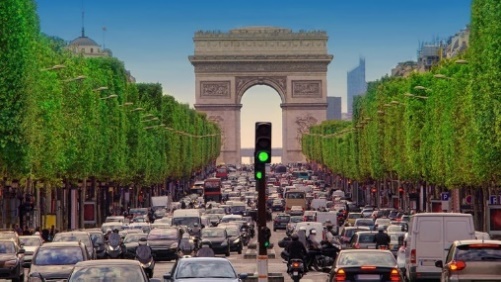  Collège / Lycée : ___________________________ Professeur(e) :   _________________ Niveau :    10 ª  année  Matière :   FrançaisMateriales o recursos que voy a necesitar Matériaux  nécessairesHojas blancas o de colores, goma, tijeras, lápices, marcadores, diccionario, acceso a internet, computadora, tableta, teléfono celular. Papier blanc/couleurs, colle, ciseaux, crayons ou feutres de couleurs, dictionnaire, connexion internet, ordinateur ou tablette ou téléphone portable.Condiciones que debe tener el lugar donde voy a trabajar Conditions pour le lieu où je vais travailler  Una mesa o escritorio cómodo, limpio, sin distractores cercanos. Petite table ou bureau, commode et propre. Sans bruits et distractions possibles  Tiempo en que se espera que realice la guía. Temps disponible pour réaliser le guide de travailLas tareas lingüísticas propuestas pueden tomar entre 30- 40 minutos durante dos semanas de trabajo individual.Ce sont des tâches linguistiques pour travailler individuellement, entre 30 et 40 minutes sur deux semaines de travail autonome Indicaciones IndicationsA través de la clase de francés se conoce también aspectos culturales importantes que están ligados a la lengua y la forma de vivir en los países francohablantes.La música es un elemento para muchos seres humanos muy importante, por lo tanto usarás una canción en francés para poder repasar vocabulario, expresiones, y algunos elementos culturales de la capital francesa a través de una cantante muy reconocida en la actualidad llamada “ Zaz “.  Tu trabajo consiste en varias etapas, la primera y muy importante es conocer quién es  este personaje, luego escuchar al menos dos veces la melodía , y en tercer lugar elaborar los ejercicios propuestos . Bon travail !Actividad Tâche(s)Leo el texto sobre la cantante francesa ZAZ  ( Ver anexo )Preparo en mi cuaderno en forma escrita 5 oraciones en francés para presentar a la cantante francesa.Escucho la canción de ZAZ “ Paris sera toujours Paris “ :  dos versiones distintas  el clip original https://www.youtube.com/watch?v=tmiI98EG1Fo , y el clip francés-español .https://www.youtube.com/watch?v=3X4kaDIyInkLeo atentamente los ejercicios propuestos  y respondo en mi cuaderno de francés ( ver en anexo ) Indicaciones IndicationsDespués de realizar las tareas propuestas, vas a responder a las siguientes preguntas: Indicaciones o preguntas para auto regularse y evaluarseIndications ou questions pour l’autorégulation et l’autoévaluation.¿Puedo reconocer aspectos culturales relacionados con la ciudad de Paris? ¿Puedo hacer oraciones simples para presentar a alguien en francés?¿Puedo identificar el vocabulario nuevo en el texto en forma escrita y oral con apoyo de imágenes?¿Puedo leer un texto en francés para reconocer a una persona y sus actividades?Con el trabajo autónomo voy a aprender a aprender Avec le travail autonome je vais apprendre à apprendre.Con el trabajo autónomo voy a aprender a aprender Avec le travail autonome je vais apprendre à apprendre.Reviso las acciones realizadas durante la construcción del trabajo.Je vais réviser les actions faites pendant l’élaboration du travail (des tâches) Marco una X encima de cada símbolo al responder las siguientes preguntas Je coche d’un X sur le symbole pour répondre aux questions : Reviso las acciones realizadas durante la construcción del trabajo.Je vais réviser les actions faites pendant l’élaboration du travail (des tâches) Marco una X encima de cada símbolo al responder las siguientes preguntas Je coche d’un X sur le symbole pour répondre aux questions : ¿Leí las indicaciones con detenimiento?J’ai lu les instructions attentivement ?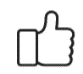 ¿Subrayé las palabras que no conocía?J’ai souligné les mots inconnus ?¿Busqué en el diccionario o consulté en internet o con un familiar el significado de las palabras que no conocía?J’ai cherché au dictionnaire ( internet ) , ou j’ai demandé à ma famille la signification des mots inconnus¿Me devolví a leer las indicaciones cuando no comprendí qué hacer?Au moment de travailler, si je n’ai pas compris, j’ai essayé de relire ?Con el trabajo autónomo voy a aprender a aprender / Avec le travail autonome j’apprends à apprendre : Con el trabajo autónomo voy a aprender a aprender / Avec le travail autonome j’apprends à apprendre : Valoro lo realizado al terminar por completo el trabajo.  J’évalue à la fin du travail Marca una X encima de cada símbolo al responder las siguientes preguntasJe coche d’un X sur le symbole pour répondre aux questions suivantes : Valoro lo realizado al terminar por completo el trabajo.  J’évalue à la fin du travail Marca una X encima de cada símbolo al responder las siguientes preguntasJe coche d’un X sur le symbole pour répondre aux questions suivantes : ¿Leí mi trabajo para saber si es comprensible lo escrito o realizado?J’ai lu les indications pour savoir si je comprends ¿Revisé mi trabajo para asegurarme si todo lo solicitado fue realizado?J’ai révisé mon travail pour assurer que tout a été fait.¿Me siento satisfecho con el trabajo que realicé?Je me sens satisfait avec mon travail ?Explico ¿Cuál fue la parte favorita del trabajo?¿Qué puedo mejorar, la próxima vez que realice la guía de trabajo autónomo?Explico ¿Cuál fue la parte favorita del trabajo?¿Qué puedo mejorar, la próxima vez que realice la guía de trabajo autónomo?